П О М Ш У Ö МР Е Ш Е Н И Е   О внесении изменений в решение Совета городского поселения «Печора» от 18 ноября 2014 года № 3-19/77 «Об установлении налога на имущество физических лиц на территории муниципального образования городского поселения «Печора»В соответствии с главой 32 Налогового кодекса Российской Федерации, статьей 30 Устава муниципального образования городского поселения «Печора», Совет городского поселения «Печора» р е ш и л:1. Внести в решение Совета городского поселения «Печора» от 18 ноября 2014 года № 3-19/77 «Об установлении налога на имущество физических лиц на территории муниципального образования городского поселения «Печора» следующие изменения:1.1. Пункт 2 изложить в следующей редакции:«2. Установить налоговые ставки исходя из кадастровой стоимости объекта налогообложения в следующих размерах:1) 0,1 процентов в отношении:а) жилых домов, квартир, комнат;б) объектов незавершенного строительства в случае, если проектируемым назначением таких объектов является жилой дом;в) единых недвижимых комплексов, в состав которых входит хотя бы один жилой дом;г) гаражей и машино-мест;д) хозяйственных строений или сооружений, площадь каждого из которых не превышает 50 квадратных метров и которые расположены на земельных участках, предоставленных для ведения личного подсобного, дачного хозяйства, огородничества, садоводства или индивидуального жилищного строительства;2) 1,5 процентов на 2018 и 2019 годы в отношении:а) объектов налогообложения, включенных в перечень, определяемый в соответствии с пунктом 7 статьи 378.2 Налогового кодекса Российской Федерации;б) объектов налогообложения, предусмотренных абзацем вторым пункта 10 статьи 378.2 Налогового кодекса Российской Федерации;3) 2,0 процентов в отношении:а) объектов налогообложения, кадастровая стоимость каждого из которых превышает 300 миллионов рублей;4) 0,5 процента в отношении прочих объектов налогообложения.».2. Настоящее решение вступает в силу со дня его официального опубликования и распространяется на правоотношения, возникшие с 01 января 2018 года.Глава городского поселения «Печора» - председатель Совета поселения                                                                 А.И. Шабанов«ПЕЧОРА» КАР ОВМÖДЧÖМИНСА СÖВЕТ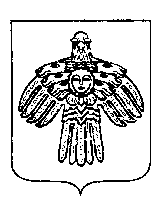 СОВЕТ ГОРОДСКОГО ПОСЕЛЕНИЯ «ПЕЧОРА»«14» сентября 2018 года Республика Коми, г. Печора                    № 4-14/67